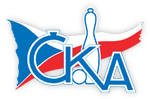 1. KUŽELKÁŘSKÁ LIGA DOROSTU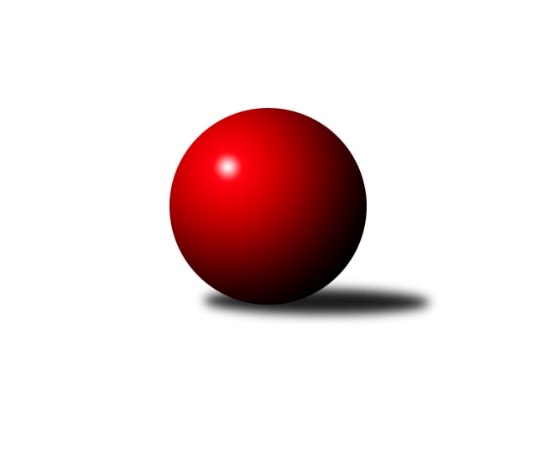 Č.5Ročník 2018/2019	4.11.2018Nejlepšího výkonu v tomto kole: 1547 dosáhlo družstvo: KK Hilton Sezimovo Ústí 1.KLD A 2018/2019Výsledky 5. kolaSouhrnný přehled výsledků:SKK Rokycany	- KK Hilton Sezimovo Ústí 	2:2	1537:1547	6.0:6.0	4.11.KK Lokomotiva Tábor	- TJ Jiskra Hazlov 	3:1	1515:1464	8.0:4.0	4.11.Tabulka družstev:	1.	KK Lokomotiva Tábor	4	3	1	0	11.0 : 5.0 	29.0 : 19.0 	 1506	7	2.	KK Konstruktiva Praha	4	2	1	1	10.0 : 6.0 	26.0 : 22.0 	 1444	5	3.	KK Hilton Sezimovo Ústí	4	2	1	1	9.0 : 7.0 	29.0 : 19.0 	 1575	5	4.	TJ Jiskra Hazlov	4	1	0	3	6.0 : 10.0 	24.0 : 24.0 	 1464	2	5.	SKK Rokycany	4	0	1	3	4.0 : 12.0 	12.0 : 36.0 	 1266	1Podrobné výsledky kola:	 SKK Rokycany	1537	2:2	1547	KK Hilton Sezimovo Ústí 	Jakub Pospíšil	88 	 106 	 119 	102	415 	 0:4 	 529 	 133	146 	 133	117	Jan Novák	Dominik Černý	137 	 154 	 143 	151	585 	 3:1 	 519 	 144	131 	 118	126	Thea Petrů	Vojtěch Havlík	114 	 155 	 128 	140	537 	 3:1 	 499 	 130	132 	 124	113	Patrik Berka *1rozhodčí: Pavel Andrlíkstřídání: *1 od 61. hodu Nela RyzkováNejlepší výkon utkání: 585 - Dominik Černý	 KK Lokomotiva Tábor	1515	3:1	1464	TJ Jiskra Hazlov 	Šárka Aujezdská	117 	 119 	 127 	133	496 	 3:1 	 491 	 111	135 	 118	127	Pavel Přerost	Martin Jinda	142 	 135 	 129 	118	524 	 4:0 	 440 	 118	115 	 99	108	Milan Fanta	Jolana Jelínková	128 	 121 	 132 	114	495 	 1:3 	 533 	 147	133 	 126	127	David Repčíkrozhodčí: Zeman ZdeněkNejlepší výkon utkání: 533 - David RepčíkPořadí jednotlivců:	jméno hráče	družstvo	celkem	plné	dorážka	chyby	poměr kuž.	Maximum	1.	Filip Mikuláštík 	KK Hilton Sezimovo Ústí 	560.00	359.5	200.5	4.5	2/3	(580)	2.	Jan Novák 	KK Hilton Sezimovo Ústí 	557.83	372.8	185.0	6.5	3/3	(592)	3.	Šárka Aujezdská 	KK Lokomotiva Tábor	520.67	358.8	161.8	8.7	3/3	(588)	4.	David Repčík 	TJ Jiskra Hazlov 	515.33	351.5	163.8	7.7	3/3	(534)	5.	Thea Petrů 	KK Hilton Sezimovo Ústí 	507.00	364.5	142.5	7.5	2/3	(519)	6.	Vojtěch Havlík 	SKK Rokycany	500.50	338.5	162.0	11.0	2/3	(537)	7.	Jolana Jelínková 	KK Lokomotiva Tábor	499.50	346.3	153.2	7.3	3/3	(525)	8.	Tereza Bendová 	KK Konstruktiva Praha 	498.17	349.8	148.3	8.7	3/3	(515)	9.	Samuel Fujko 	KK Konstruktiva Praha 	493.75	349.0	144.8	12.8	2/3	(531)	10.	Pavel Přerost 	TJ Jiskra Hazlov 	492.67	338.0	154.7	7.7	3/3	(504)	11.	Martin Jinda 	KK Lokomotiva Tábor	485.67	339.2	146.5	11.7	3/3	(524)	12.	Milan Fanta 	TJ Jiskra Hazlov 	470.67	319.8	150.8	10.2	3/3	(505)	13.	Dominik Černý 	SKK Rokycany	468.33	339.5	128.8	16.8	3/3	(585)	14.	Štěpán Fatka 	KK Konstruktiva Praha 	463.00	333.3	129.8	14.0	2/3	(474)	15.	Jaroslav Zahrádka 	KK Konstruktiva Praha 	462.00	329.0	133.0	13.0	2/3	(486)	16.	Jakub Pospíšil 	SKK Rokycany	380.17	275.7	104.5	20.3	3/3	(456)		Nela Ryzková 	KK Hilton Sezimovo Ústí 	500.00	331.0	169.0	10.0	1/3	(500)		Patrik Berka 	KK Hilton Sezimovo Ústí 	495.00	337.0	158.0	9.0	1/3	(495)		Julija Chernetska 	SKK Rokycany	443.00	320.0	123.0	14.0	1/3	(443)		David Škvor 	TJ Jiskra Hazlov 	417.00	299.0	118.0	21.0	1/3	(417)		Natálie Šreibrová 	SKK Rokycany	298.00	220.0	78.0	33.0	1/3	(298)Sportovně technické informace:Starty náhradníků:registrační číslo	jméno a příjmení 	datum startu 	družstvo	číslo startu
Hráči dopsaní na soupisku:registrační číslo	jméno a příjmení 	datum startu 	družstvo	Program dalšího kola:6. kolo11.11.2018	ne	10:00	KK Lokomotiva Tábor - KK Hilton Sezimovo Ústí 	11.11.2018	ne	10:00	SKK Rokycany - KK Konstruktiva Praha 	Nejlepší šestka kola - absolutněNejlepší šestka kola - absolutněNejlepší šestka kola - absolutněNejlepší šestka kola - absolutněNejlepší šestka kola - dle průměru kuželenNejlepší šestka kola - dle průměru kuželenNejlepší šestka kola - dle průměru kuželenNejlepší šestka kola - dle průměru kuželenNejlepší šestka kola - dle průměru kuželenPočetJménoNázev týmuVýkonPočetJménoNázev týmuPrůměr (%)Výkon2xDominik ČernýRokycany5851xDominik ČernýRokycany117.95851xVojtěch HavlíkRokycany5372xVojtěch HavlíkRokycany108.235374xDavid RepčíkHazlov 5334xDavid RepčíkHazlov 107.825334xJan NovákSezimovo Ústí5294xJan NovákSezimovo Ústí106.625292xMartin JindaTábor5242xMartin JindaTábor1065242xThea PetrůSezimovo Ústí5191xThea PetrůSezimovo Ústí104.6519